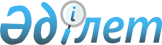 Сарқан аудандық мәслихатының 2019 жылғы 23 қаңтарындағы "Сарқан ауданының Сарқан қаласы мен ауылдық округтерінің 2019-2021 жылдарға арналған бюджеттері туралы" № 54-222 шешіміне өзгерістер енгізу туралыАлматы облысы Сарқан аудандық мәслихатының 2019 жылғы 24 қыркүйектегі № 67-269 шешімі. Алматы облысы Әділет департаментінде 2019 жылы 1 қазанда № 5274 болып тіркелді
      2008 жылғы 4 желтоқсандағы Қазақстан Республикасының Бюджет кодексінің 106-бабының 4-тармағына, "Қазақстан Республикасындағы жергілікті мемлекеттік басқару және өзін-өзі басқару туралы" 2001 жылғы 23 қаңтардағы Қазақстан Республикасы Заңының 6-бабының 1-тармағының 1) тармақшасына сәйкес, Сарқан аудандық мәслихаты ШЕШІМ ҚАБЫЛДАДЫ:
      1. Сарқан аудандық мәслихатының "Сарқан ауданының Сарқан қаласы мен ауылдық округтерінің 2019-2021 жылдарға арналған бюджеттері туралы" 2019 жылғы 23 қаңтардағы № 54-222 (Нормативтік құқықтық актілерді мемлекеттік тіркеу тізілімінде № 5039 тіркелген, 2019 жылдың 30 қаңтарында Қазақстан Республикасы нормативтік құқықтық актілерінің эталондық бақылау банкінде жарияланған), шешіміне келесі өзгерістер енгізілсін:
      көрсетілген шешімнің 1, 2, 3, 4, 6-тармақтары жаңа редакцияда баяндалсын:
      "1. 2019-2021 жылдарға арналған Сарқан қаласының бюджеті тиісінше осы шешімнің 1, 2, 3-қосымшаларына сәйкес, оның ішінде 2019 жылға келесі көлемдерде бекітілсін:
      1) кірістер 217 437 мың теңге, оның ішінде:
      салықтық түсімдер 79 743 мың теңге;
      салықтық емес түсімдер 0 теңге;
      негізгі капиталды сатудан түсетін түсімдер 0 теңге;
      трансферттер түсімі 137 694 мың теңге, оның ішінде:
      ағымдағы нысаналы трансферттер 83 329 мың теңге;
      нысаналы даму трансферттері 0 теңге;
      субвенциялар 54 365 мың теңге;
      2) шығындар 228 435 мың теңге.
      3) таза бюджеттік кредиттеу 0 теңге, оның ішінде:
      бюджеттік кредиттер 0 теңге;
      бюджеттік кредиттерді өтеу 0 теңге;
      4) қаржы активтерімен операциялар бойынша сальдо 0 теңге;
      5) бюджет тапшылығы (профициті) (-) 10 998 мың теңге;
      6) бюджет тапшылығын қаржыландыру (профицитін пайдалану) 10 998 мың теңге.";
      "2. 2019-2021 жылдарға арналған Алмалы ауылдық округінің бюджеті тиісінше осы шешімнің 4, 5, 6-қосымшаларға сәйкес, оның ішінде 2019 жылға келесі көлемдерде бекітілсін:
      1) кірістер 63 407 мың теңге, оның ішінде:
      салықтық түсімдер 5 976 мың теңге;
      салықтық емес түсімдер 0 теңге;
      негізгі капиталды сатудан түсетін түсімдер 0 теңге;
      трансферттер түсімі 57 431 мың теңге, оның ішінде:
      ағымдағы нысаналы трансферттер 42 034 мың теңге;
      нысаналы даму трансферттері 0 теңге;
      субвенциялар 15 397 мың теңге;
      2) шығындар 64 834 мың теңге. 
      3) таза бюджеттік кредиттеу 0 теңге, оның ішінде:
      бюджеттік кредиттер 0 теңге;
      бюджеттік кредиттерді өтеу 0 теңге;
      4) қаржы активтерімен операциялар бойынша сальдо 0 теңге;
      5) бюджет тапшылығы (профициті) (-) 1427 мың теңге;
      6) бюджет тапшылығын қаржыландыру (профицитін пайдалану) 1 427 мың теңге.";
      "3. 2019-2021 жылдарға арналған Екіаша ауылдық округінің бюджеті тиісінше осы шешімнің 7, 8, 9-қосымшаларға сәйкес, оның ішінде 2019 жылға келесі көлемдерде бекітілсін:
      1) кірістер 72642 мың теңге, оның ішінде:
      салықтық түсімдер 4 192 мың теңге;
      салықтық емес түсімдер 0 теңге;
      негізгі капиталды сатудан түсетін түсімдер 0 теңге;
      трансферттер түсімі 68 450 мың теңге, оның ішінде:
      ағымдағы нысаналы трансферттер 14 450 мың теңге;
      нысаналы даму трансферттері 0 теңге;
      субвенциялар 54 000 мың теңге;
      2) шығындар 74 143 мың теңге. 
      3) таза бюджеттік кредиттеу 0 теңге, оның ішінде:
      бюджеттік кредиттер 0 теңге;
      бюджеттік кредиттерді өтеу 0 теңге;
      4) қаржы активтерімен операциялар бойынша сальдо 0 теңге;
      5) бюджет тапшылығы (профициті) (-) 1501 мың теңге;
      6) бюджет тапшылығын қаржыландыру (профицитін пайдалану) 1 501 мың теңге.";
      "4. 2019-2021 жылдарға арналған Қойлық ауылдық округінің бюджеті тиісінше осы шешімнің 10, 11, 12-қосымшаларға сәйкес, оның ішінде 2019 жылға келесі көлемдерде бекітілсін:
      1) кірістер 63 118 мың теңге, оның ішінде:
      салықтық түсімдер 6 803 мың теңге;
      салықтық емес түсімдер 0 теңге;
      негізгі капиталды сатудан түсетін түсімдер 0 теңге;
      трансферттер түсімі 56 315 мың теңге, оның ішінде:
      ағымдағы нысаналы трансферттер 41 474 мың теңге;
      нысаналы даму трансферттері 0 теңге;
      субвенциялар 14 841 мың теңге;
      2) шығындар 67 914 мың теңге. 
      3) таза бюджеттік кредиттеу 0 теңге, оның ішінде:
      бюджеттік кредиттер 0 теңге;
      бюджеттік кредиттерді өтеу 0 теңге;
      4) қаржы активтерімен операциялар бойынша сальдо 0 теңге;
      5) бюджет тапшылығы (профициті) (-) 4796 мың теңге;
      6) бюджет тапшылығын қаржыландыру (профицитін пайдалану) 4 796 мың теңге.";
       "6. 2019-2021 жылдарға арналған Черкасск ауылдық округінің бюджеті тиісінше осы шешімнің 16, 17, 18-қосымшаларға сәйкес, оның ішінде 2019 жылға келесі көлемдерде бекітілсін:
      1) кірістер 25 860 мың теңге, оның ішінде:
      салықтық түсімдер 6 779 мың теңге;
      салықтық емес түсімдер 0 теңге;
      негізгі капиталды сатудан түсетін түсімдер 0 теңге;
      трансферттер түсімі 19 081 мың теңге, оның ішінде:
      ағымдағы нысаналы трансферттер 2 794 мың теңге;
      нысаналы даму трансферттері 0 теңге;
      субвенциялар 16 287 мың теңге;
      2) шығындар 27 114 мың теңге. 
      3) таза бюджеттік кредиттеу 0 теңге, оның ішінде:
      бюджеттік кредиттер 0 теңге;
      бюджеттік кредиттерді өтеу 0 теңге;
      4) қаржы активтерімен операциялар бойынша сальдо 0 теңге;
      5) бюджет тапшылығы (профициті) (-) 1 254 мың теңге;
      6) бюджет тапшылығын қаржыландыру (профицитін пайдалану) 1 254 мың теңге.".
      2. Көрсетілген шешімнің 1, 4, 7, 10, 16-қосымшалары тиісінше осы шешімнің 1, 2, 3, 4, 5-қосымшаларына сәйкес жаңа редакцияда баяндалсын.
      3. Осы шешімнің орындалуын бақылау Сарқан аудандық мәслихатының "Экономика саласы, қаржы, салық және бюджет, шағын және орта кәсіпкерлікті дамыту, аграрлық мәселелер, экология жөніндегі" тұрақты комиссиясына жүктелсін.
      4. Осы шешім 2019 жылдың 1 қаңтарынан бастап қолданысқа енгізіледі. Сарқан қаласының 2019 жылға арналған бюджеті Алмалы ауылдық округінің 2019 жылға арналған бюджеті Екіаша ауылдық округінің 2019 жылға арналған бюджеті Қойлық ауылдық округінің 2019 жылға арналған бюджеті Черкасск ауылдық округінің 2019 жылға арналған бюджеті
					© 2012. Қазақстан Республикасы Әділет министрлігінің «Қазақстан Республикасының Заңнама және құқықтық ақпарат институты» ШЖҚ РМК
				
      Сарқан аудандық мәслихатының

      сессия төрағасы

А. Омаров

      Сарқан аудандық мәслихатының

      хатшысы

К. Абдрахманов
Сарқан аудандық мәслихатының 2019 жылғы "24" қыркүйектегі Сарқан аудандық мәслихатының 2019 жылғы 23 қаңтардағы "Сарқан ауданының Сарқан қаласы мен ауылдық округтерінің 2019-2021 жылдарға арналған бюджеттері туралы" № 54-222 шешіміне өзгерістер енгізу туралы № 66-269 шешіміне 1-қосымшаСарқан аудандық мәслихатының 2019 жылғы 23 қаңтардағы "Сарқан ауданының Сарқан қаласы мен ауылдық округтерінің 2019-2021 жылдарға арналған бюджеттері туралы" № 54-222 шешіміне 1-қосымша
Санаты
Санаты
Санаты
Санаты
Сомасы

 (мың теңге)
Сыныбы
Сыныбы
Сыныбы
Сомасы

 (мың теңге)
Ішкі сыныбы
Ішкі сыныбы
Сомасы

 (мың теңге)
Атауы
Сомасы

 (мың теңге)
I. Кірістер
217 437
1
Салықтық түсімдер
79 743
01
Табыс салығы
36 800
2
Жеке табыс салығы
36 800
04
Меншiкке салынатын салықтар
42 943
1
Мүлікке салынатын салықтар
1 000
3
Жер салығы
4 943
4
Көлiк құралдарына салынатын салық
37 000
4
Трансферттердің түсімдері
137 694
02
Мемлекеттiк басқарудың жоғары тұрған органдарынан түсетiн трансферттер
137 694
3
Аудандардың (облыстық маңызы бар қаланың)бюджетінен трансферттер
137 694
Функционалдық топ
Функционалдық топ
Функционалдық топ
Функционалдық топ
Функционалдық топ
Сомасы

(мың теңге)
Кіші функция
Кіші функция
Кіші функция
Кіші функция
Сомасы

(мың теңге)
Бюджеттік бағдарламалардың әкімшісі
Бюджеттік бағдарламалардың әкімшісі
Бюджеттік бағдарламалардың әкімшісі
Сомасы

(мың теңге)
Бағдарлама
Бағдарлама
Сомасы

(мың теңге)
Атауы
Сомасы

(мың теңге)
II.Шығындар
228 435
01
Жалпы сипаттағы мемлекеттiк қызметтер 
30 136
1
Мемлекеттiк басқарудың жалпы функцияларын орындайтын өкiлдi, атқарушы және басқа органдар
30 136
124
Аудандық маңызы бар қала, ауыл, кент, ауылдық округ әкімінің аппараты
30 136
001
Аудандық маңызы бар қала, ауыл, кент, ауылдық округ әкімінің қызметін қамтамасыз ету жөніндегі қызметтер
28 136
022
Мемлекеттік органның күрделі шығыстары
2 000
4
Бiлiм беру
138 658
1
Мектепке дейiнгi тәрбие және оқыту
138 658
124
Аудандық маңызы бар қала, ауыл, кент, ауылдық округ әкімінің аппараты
138 658
004
Мектепке дейінгі тәрбиелеу және оқыту және мектепке дейінгі тәрбиелеу және оқыту ұйымдарында медициналық қызмет көрсетуді ұйымдастыру
86 277
041
Мектепке дейінгі білім беру ұйымдарында мемлекеттік білім беру тапсырысын іске асыруға
52 381
7
Тұрғын үй-комуналдық шаруашылық
55 321
3
Елді-мекендерді көркейту
55 321
124
Аудандық маңызы бар қала, ауыл, кент, ауылдық округ әкімінің аппараты
55 321
008
Елді мекендердегі көшелерді жарықтандыру
28 013
009
Елді мекендердің санитариясын қамтамасыз ету
10 000
011
Елді мекендерді абаттандыру мен көгалдандыру
17 308
12
Көлiк және коммуникация
4 064
1
Автомобиль көлiгi
4 064
124
Аудандық маңызы бар қала, ауыл, кент, ауылдық округ әкімінің аппараты
4 064
013
Аудандық маңызы бар қалаларда, ауылдарда, кенттерде, ауылдық округтерде автомобиль жолдарының жұмыс істеуін қамтамасыз ету
4 064
15
Трансферттер
256
1
Трансферттер
256
124
Аудандық маңызы бар қала, ауыл, кент, ауылдық округ әкімінің аппараты
256
048
Пайдаланылмаған (толық пайдаланылмаған) нысаналы трансферттерді қайтару
256
Санаты
Санаты
Санаты
Санаты
Санаты
Cомасы

 (мың теңге)
Сыныбы
Сыныбы
Сыныбы
Сыныбы
Cомасы

 (мың теңге)
Ішкі сыныбы
Ішкі сыныбы
Ішкі сыныбы
Cомасы

 (мың теңге)
Атауы
Cомасы

 (мың теңге)
Бюджеттік кредиттерді өтеу
0
5
Бюджеттік кредиттерді өтеу
0
01
Бюджеттік кредиттерді өтеу
0
Функционалдық топ
Функционалдық топ
Функционалдық топ
Функционалдық топ
Функционалдық топ
Сомасы

(мың теңге)
Кіші функция
Кіші функция
Кіші функция
Кіші функция
Сомасы

(мың теңге)
Бюджеттік бағдарламалардың әкімшісі
Бюджеттік бағдарламалардың әкімшісі
Бюджеттік бағдарламалардың әкімшісі
Сомасы

(мың теңге)
Бағдарлама
Бағдарлама
Сомасы

(мың теңге)
Атауы
Сомасы

(мың теңге)
ІV. Қаржы активтерімен операциялар бойынша сальдо
0
Санаты
Санаты
Санаты
Санаты
Cомасы

(мың теңге)
Сыныбы
Сыныбы
Сыныбы
Cомасы

(мың теңге)
Ішкі сыныбы
Ішкі сыныбы
Cомасы

(мың теңге)
Атауы
Cомасы

(мың теңге)
V. Бюджет тапшылығы (профициті)
-10 998
VI. Бюджет тапшылығын қаржыландыру (профицитін пайдалану)
10 998
8
Бюджет қаражаттарының пайдаланылатын қалдықтары
10 998
01
Бюджет қаражаты қалдықтары
10 998
1
Бюджет қаражатының бос қалдықтары
10 998
Функционалдық топ
Функционалдық топ
Функционалдық топ
Функционалдық топ
Функционалдық топ
Сомасы

(мың теңге)
Функционалдық кіші топ
Функционалдық кіші топ
Функционалдық кіші топ
Функционалдық кіші топ
Сомасы

(мың теңге)
Бюджеттік бағдарламалардың әкімшісі
Бюджеттік бағдарламалардың әкімшісі
Бюджеттік бағдарламалардың әкімшісі
Сомасы

(мың теңге)
Бюджеттік бағдарлама
Бюджеттік бағдарлама
Сомасы

(мың теңге)
Атауы
Сомасы

(мың теңге)
Қарыздарды өтеу
0
16
Қарыздарды өтеу
0
1
Қарыздарды өтеу
0Сарқан аудандық мәслихатының 2019 жылғы "24" қыркүйектегі Сарқан аудандық мәслихатының 2019 жылғы 23 қаңтардағы "Сарқан ауданының Сарқан қаласы мен ауылдық округтерінің 2019-2021 жылдарға арналған бюджеттері туралы" № 54-222 шешіміне өзгерістер енгізу туралы № 66-269 шешіміне 2-қосымшаСарқан аудандық мәслихатының 2019 жылғы 23 қаңтардағы "Сарқан ауданының Сарқан қаласы мен ауылдық округтерінің 2019-2021 жылдарға арналған бюджеттері туралы" № 54-222 шешіміне 4-қосымша
Санаты
Санаты
Санаты
Санаты
Сомасы

 (мың теңге)
Сыныбы
Сыныбы
Сыныбы
Сомасы

 (мың теңге)
Ішкі сыныбы
Ішкі сыныбы
Сомасы

 (мың теңге)
Атауы
Сомасы

 (мың теңге)
I. Кірістер
63 407
1
Салықтық түсімдер
5 976
01
Табыс салығы
700
2
Жеке табыс салығы
700
04
Меншiкке салынатын салықтар
5 276
1
Мүлікке салынатын салықтар
71
3
Жер салығы
405
4
Көлiк құралдарына салынатын салық
4 800
4
Трансферттердің түсімдері
57 431
02
Мемлекеттiк басқарудың жоғары тұрған органдарынан түсетiн трансферттер
57 431
3
Аудандардың (облыстық маңызы бар қаланың)бюджетінен трансферттер
57 431
Функционалдық топ
Функционалдық топ
Функционалдық топ
Функционалдық топ
Функционалдық топ
Сомасы

(мың теңге)
Кіші функция
Кіші функция
Кіші функция
Кіші функция
Сомасы

(мың теңге)
Бюджеттік бағдарламалардың әкімшісі
Бюджеттік бағдарламалардың әкімшісі
Бюджеттік бағдарламалардың әкімшісі
Сомасы

(мың теңге)
Бағдарлама
Бағдарлама
Сомасы

(мың теңге)
Атауы
Сомасы

(мың теңге)
II.Шығындар
64 834
01
Жалпы сипаттағы мемлекеттiк қызметтер 
23 219
1
Мемлекеттiк басқарудың жалпы функцияларын орындайтын өкiлдi, атқарушы және басқа органдар
23 219
124
Аудандық маңызы бар қала, ауыл, кент, ауылдық округ әкімінің аппараты
23 219
001
Аудандық маңызы бар қала, ауыл, кент, ауылдық округ әкімінің қызметін қамтамасыз ету жөніндегі қызметтер
21 819
022
Мемлекеттік органның күрделі шығыстары
1 400
4
Бiлiм беру
37 727
1
Мектепке дейiнгi тәрбие және оқыту
37 727
124
Аудандық маңызы бар қала, ауыл, кент, ауылдық округ әкімінің аппараты
37 727
041
Мектепке дейінгі білім беру ұйымдарында мемлекеттік білім беру тапсырысын іске асыруға
37 727
7
Тұрғын үй-комуналдық шаруашылық
2 716
3
Елді-мекендерді көркейту
2 716
124
Аудандық маңызы бар қала, ауыл, кент, ауылдық округ әкімінің аппараты
2 716
008
Елді мекендердегі көшелерді жарықтандыру
2 016
009
Елді мекендердің санитариясын қамтамасыз ету
200
011
Елді мекендерді абаттандыру мен көгалдандыру
500
12
Көлiк және коммуникация
1 172
1
Автомобиль көлiгi
1 172
124
Аудандық маңызы бар қала, ауыл, кент, ауылдық округ әкімінің аппараты
1 172
013
Аудандық маңызы бар қалаларда, ауылдарда, кенттерде, ауылдық округтерде автомобиль жолдарының жұмыс істеуін қамтамасыз ету
350
045
Аудандық маңызы бар қалаларда, ауылдарда, кенттерде, ауылдық округтерде автомобиль жолдарын күрделі және орташа жөндеу
822
Санаты
Санаты
Санаты
Санаты
Санаты
Cомасы

 (мың теңге)
Сыныбы
Сыныбы
Сыныбы
Сыныбы
Cомасы

 (мың теңге)
Ішкі сыныбы
Ішкі сыныбы
Ішкі сыныбы
Cомасы

 (мың теңге)
Атауы
Cомасы

 (мың теңге)
Бюджеттік кредиттерді өтеу
0
5
Бюджеттік кредиттерді өтеу
0
01
Бюджеттік кредиттерді өтеу
0
Функционалдық топ
Функционалдық топ
Функционалдық топ
Функционалдық топ
Функционалдық топ
Сомасы

(мың теңге)
Кіші функция
Кіші функция
Кіші функция
Кіші функция
Сомасы

(мың теңге)
Бюджеттік бағдарламалардың әкімшісі
Бюджеттік бағдарламалардың әкімшісі
Бюджеттік бағдарламалардың әкімшісі
Сомасы

(мың теңге)
Бағдарлама
Бағдарлама
Сомасы

(мың теңге)
Атауы
Сомасы

(мың теңге)
ІV. Қаржы активтерімен операциялар бойынша сальдо
0
Санаты
Санаты
Санаты
Санаты
Cомасы

(мың теңге)
Сыныбы
Сыныбы
Сыныбы
Cомасы

(мың теңге)
Ішкі сыныбы
Ішкі сыныбы
Cомасы

(мың теңге)
Атауы
Cомасы

(мың теңге)
V. Бюджет тапшылығы (профициті)
-1 427
VI. Бюджет тапшылығын қаржыландыру (профицитін пайдалану)
1 427
8
Бюджет қаражаттарының пайдаланылатын қалдықтары
1 427
01
Бюджет қаражаты қалдықтары
1 427
1
Бюджет қаражатының бос қалдықтары
1 427
Функционалдық топ
Функционалдық топ
Функционалдық топ
Функционалдық топ
Функционалдық топ
Сомасы

(мың теңге)
Функционалдық кіші топ
Функционалдық кіші топ
Функционалдық кіші топ
Функционалдық кіші топ
Сомасы

(мың теңге)
Бюджеттік бағдарламалардың әкімшісі
Бюджеттік бағдарламалардың әкімшісі
Бюджеттік бағдарламалардың әкімшісі
Сомасы

(мың теңге)
Бюджеттік бағдарлама
Бюджеттік бағдарлама
Сомасы

(мың теңге)
Атауы
Сомасы

(мың теңге)
Қарыздарды өтеу
0
16
Қарыздарды өтеу
0
1
Қарыздарды өтеу
0Сарқан аудандық мәслихатының 2019 жылғы "24" қыркүйектегі Сарқан аудандық мәслихатының 2019 жылғы 23 қаңтардағы "Сарқан ауданының Сарқан қаласы мен ауылдық округтерінің 2019-2021 жылдарға арналған бюджеттері туралы" № 54-222 шешіміне өзгерістер енгізу туралы № 66-269 шешіміне 3-қосымшаСарқан аудандық мәслихатының 2019 жылғы 23 қаңтардағы "Сарқан ауданының Сарқан қаласы мен ауылдық округтерінің 2019-2021 жылдарға арналған бюджеттері туралы" № 54-222 шешіміне 7-қосымша
Санаты
Санаты
Санаты
Санаты
Сомасы

 (мың теңге)
Сыныбы
Сыныбы
Сыныбы
Сомасы

 (мың теңге)
Ішкі сыныбы
Ішкі сыныбы
Сомасы

 (мың теңге)
Атауы
Сомасы

 (мың теңге)
I. Кірістер
72 642
1
Салықтық түсімдер
4 192
01
Табыс салығы
800
2
Жеке табыс салығы
800
04
Меншiкке салынатын салықтар
3 392
1
Мүлікке салынатын салықтар
35
3
Жер салығы
257
4
Көлiк құралдарына салынатын салық
3 100
4
Трансферттердің түсімдері
68 450
02
Мемлекеттiк басқарудың жоғары тұрған органдарынан түсетiн трансферттер
68 450
3
Аудандардың (облыстық маңызы бар қаланың)бюджетінен трансферттер
68 450
Функционалдық топ
Функционалдық топ
Функционалдық топ
Функционалдық топ
Функционалдық топ
Сомасы

(мың теңге)
Кіші функция
Кіші функция
Кіші функция
Кіші функция
Сомасы

(мың теңге)
Бюджеттік бағдарламалардың әкімшісі
Бюджеттік бағдарламалардың әкімшісі
Бюджеттік бағдарламалардың әкімшісі
Сомасы

(мың теңге)
Бағдарлама
Бағдарлама
Сомасы

(мың теңге)
Атауы
Сомасы

(мың теңге)
II.Шығындар
74 143
01
Жалпы сипаттағы мемлекеттiк қызметтер 
21 376
1
Мемлекеттiк басқарудың жалпы функцияларын орындайтын өкiлдi, атқарушы және басқа органдар
21 376
124
Аудандық маңызы бар қала, ауыл, кент, ауылдық округ әкімінің аппараты
21 376
001
Аудандық маңызы бар қала, ауыл, кент, ауылдық округ әкімінің қызметін қамтамасыз ету жөніндегі қызметтер
21 276
022
Мемлекеттік органның күрделі шығыстары
100
4
Бiлiм беру
49 360
1
Мектепке дейiнгi тәрбие және оқыту
49 360
124
Аудандық маңызы бар қала, ауыл, кент, ауылдық округ әкімінің аппараты
49 360
004
Мектепке дейінгі тәрбиелеу және оқыту және мектепке дейінгі тәрбиелеу және оқыту ұйымдарында медициналық қызмет көрсетуді ұйымдастыру
49 360
7
Тұрғын үй-комуналдық шаруашылық
1 951
3
Елді-мекендерді көркейту
1 951
124
Аудандық маңызы бар қала, ауыл, кент, ауылдық округ әкімінің аппараты
1 951
008
Елді мекендердегі көшелерді жарықтандыру
800
009
Елді мекендердің санитариясын қамтамасыз ету
150
011
Елді мекендерді абаттандыру мен көгалдандыру
1 001
12
Көлiк және коммуникация
1 456
1
Автомобиль көлiгi
1 456
124
Аудандық маңызы бар қала, ауыл, кент, ауылдық округ әкімінің аппараты
1 456
013
Аудандық маңызы бар қалаларда, ауылдарда, кенттерде, ауылдық округтерде автомобиль жолдарының жұмыс істеуін қамтамасыз ету
456
045
Аудандық маңызы бар қалаларда, ауылдарда, кенттерде, ауылдық округтерде автомобиль жолдарын күрделі және орташа жөндеу
1000
Санаты
Санаты
Санаты
Санаты
Санаты
Cомасы

 (мың теңге)
Сыныбы
Сыныбы
Сыныбы
Сыныбы
Cомасы

 (мың теңге)
Ішкі сыныбы
Ішкі сыныбы
Ішкі сыныбы
Cомасы

 (мың теңге)
Атауы
Cомасы

 (мың теңге)
Бюджеттік кредиттерді өтеу
0
5
Бюджеттік кредиттерді өтеу
0
01
Бюджеттік кредиттерді өтеу
0
Функционалдық топ
Функционалдық топ
Функционалдық топ
Функционалдық топ
Функционалдық топ
Сомасы

(мың теңге)
Кіші функция
Кіші функция
Кіші функция
Кіші функция
Сомасы

(мың теңге)
Бюджеттік бағдарламалардың әкімшісі
Бюджеттік бағдарламалардың әкімшісі
Бюджеттік бағдарламалардың әкімшісі
Сомасы

(мың теңге)
Бағдарлама
Бағдарлама
Сомасы

(мың теңге)
Атауы
Сомасы

(мың теңге)
ІV. Қаржы активтерімен операциялар бойынша сальдо
0
Санаты
Санаты
Санаты
Санаты
Cомасы

(мың теңге)
Сыныбы
Сыныбы
Сыныбы
Cомасы

(мың теңге)
Ішкі сыныбы
Ішкі сыныбы
Cомасы

(мың теңге)
Атауы
Cомасы

(мың теңге)
V. Бюджет тапшылығы (профициті)
-1 501
VI. Бюджет тапшылығын қаржыландыру (профицитін пайдалану)
1 501
8
Бюджет қаражаттарының пайдаланылатын қалдықтары
1 501
01
Бюджет қаражаты қалдықтары
1 501
1
Бюджет қаражатының бос қалдықтары
1 501
Функционалдық топ
Функционалдық топ
Функционалдық топ
Функционалдық топ
Функционалдық топ
Сомасы

(мың теңге)
Функционалдық кіші топ
Функционалдық кіші топ
Функционалдық кіші топ
Функционалдық кіші топ
Сомасы

(мың теңге)
Бюджеттік бағдарламалардың әкімшісі
Бюджеттік бағдарламалардың әкімшісі
Бюджеттік бағдарламалардың әкімшісі
Сомасы

(мың теңге)
Бюджеттік бағдарлама
Бюджеттік бағдарлама
Сомасы

(мың теңге)
Атауы
Сомасы

(мың теңге)
Қарыздарды өтеу
0
16
Қарыздарды өтеу
0
1
Қарыздарды өтеу
0Сарқан аудандық мәслихатының 2019 жылғы "24" қыркүйектегі Сарқан аудандық мәслихатының 2019 жылғы 23 қаңтардағы "Сарқан ауданының Сарқан қаласы мен ауылдық округтерінің 2019-2021 жылдарға арналған бюджеттері туралы" № 54-222 шешіміне өзгерістер енгізу туралы № 66-269 шешіміне 4-қосымшаСарқан аудандық мәслихатының 2019 жылғы 23 қаңтардағы "Сарқан ауданының Сарқан қаласы мен ауылдық округтерінің 2019-2021 жылдарға арналған бюджеттері туралы" № 54-222 шешіміне 10-қосымша
Санаты
Санаты
Санаты
Санаты
Сомасы

 (мың теңге)
Сыныбы
Сыныбы
Сыныбы
Сомасы

 (мың теңге)
Ішкі сыныбы
Ішкі сыныбы
Сомасы

 (мың теңге)
Атауы
Сомасы

 (мың теңге)
I. Кірістер
63 118
1
Салықтық түсімдер
6 803
01
Табыс салығы
2 500
2
Жеке табыс салығы
2 500
04
Меншiкке салынатын салықтар
4 303
1
Мүлікке салынатын салықтар
53
3
Жер салығы
450
4
Көлiк құралдарына салынатын салық
3 800
4
Трансферттердің түсімдері
56 315
02
Мемлекеттiк басқарудың жоғары тұрған органдарынан түсетiн трансферттер
56 315
3
Аудандардың (облыстық маңызы бар қаланың)бюджетінен трансферттер
56 315
Функционалдық топ
Функционалдық топ
Функционалдық топ
Функционалдық топ
Функционалдық топ
Сомасы

(мың теңге)
Кіші функция
Кіші функция
Кіші функция
Кіші функция
Сомасы

(мың теңге)
Бюджеттік бағдарламалардың әкімшісі
Бюджеттік бағдарламалардың әкімшісі
Бюджеттік бағдарламалардың әкімшісі
Сомасы

(мың теңге)
Бағдарлама
Бағдарлама
Сомасы

(мың теңге)
Атауы
Сомасы

(мың теңге)
II.Шығындар
67 914
01
Жалпы сипаттағы мемлекеттiк қызметтер 
22 318
1
Мемлекеттiк басқарудың жалпы функцияларын орындайтын өкiлдi, атқарушы және басқа органдар
22 318
124
Аудандық маңызы бар қала, ауыл, кент, ауылдық округ әкімінің аппараты
22 318
001
Аудандық маңызы бар қала, ауыл, кент, ауылдық округ әкімінің қызметін қамтамасыз ету жөніндегі қызметтер
21 873
022
Мемлекеттік органның күрделі шығыстары
445
4
Бiлiм беру
37 694
1
Мектепке дейiнгi тәрбие және оқыту
37 694
124
Аудандық маңызы бар қала, ауыл, кент, ауылдық округ әкімінің аппараты
37 694
041
Мектепке дейінгі білім беру ұйымдарында мемлекеттік білім беру тапсырысын іске асыруға
37 694
7
Тұрғын үй-комуналдық шаруашылық
7 533
3
Елді-мекендерді көркейту
7 533
124
Аудандық маңызы бар қала, ауыл, кент, ауылдық округ әкімінің аппараты
7 533
008
Елді мекендердегі көшелерді жарықтандыру
2 837
009
Елді мекендердің санитариясын қамтамасыз ету
200
011
Елді мекендерді абаттандыру мен көгалдандыру
4 496
12
Көлiк және коммуникация
369
1
Автомобиль көлiгi
369
124
Аудандық маңызы бар қала, ауыл, кент, ауылдық округ әкімінің аппараты
369
013
Аудандық маңызы бар қалаларда, ауылдарда, кенттерде, ауылдық округтерде автомобиль жолдарының жұмыс істеуін қамтамасыз ету
369
Санаты
Санаты
Санаты
Санаты
Санаты
Cомасы

 (мың теңге)
Сыныбы
Сыныбы
Сыныбы
Сыныбы
Cомасы

 (мың теңге)
Ішкі сыныбы
Ішкі сыныбы
Ішкі сыныбы
Cомасы

 (мың теңге)
Атауы
Cомасы

 (мың теңге)
Бюджеттік кредиттерді өтеу
0
5
Бюджеттік кредиттерді өтеу
0
01
Бюджеттік кредиттерді өтеу
0
Функционалдық топ
Функционалдық топ
Функционалдық топ
Функционалдық топ
Функционалдық топ
Сомасы

(мың теңге)
Кіші функция
Кіші функция
Кіші функция
Кіші функция
Сомасы

(мың теңге)
Бюджеттік бағдарламалардың әкімшісі
Бюджеттік бағдарламалардың әкімшісі
Бюджеттік бағдарламалардың әкімшісі
Сомасы

(мың теңге)
Бағдарлама
Бағдарлама
Сомасы

(мың теңге)
Атауы
Сомасы

(мың теңге)
ІV. Қаржы активтерімен операциялар бойынша сальдо
0
Санаты
Санаты
Санаты
Санаты
Cомасы

(мың теңге)
Сыныбы
Сыныбы
Сыныбы
Cомасы

(мың теңге)
Ішкі сыныбы
Ішкі сыныбы
Cомасы

(мың теңге)
Атауы
Cомасы

(мың теңге)
V. Бюджет тапшылығы (профициті)
-4 796
VI. Бюджет тапшылығын қаржыландыру (профицитін пайдалану)
4 796
8
Бюджет қаражаттарының пайдаланылатын қалдықтары
4 796
01
Бюджет қаражаты қалдықтары
4 796
1
Бюджет қаражатының бос қалдықтары
4 796
Функционалдық топ
Функционалдық топ
Функционалдық топ
Функционалдық топ
Функционалдық топ
Сомасы

(мың теңге)
Функционалдық кіші топ
Функционалдық кіші топ
Функционалдық кіші топ
Функционалдық кіші топ
Сомасы

(мың теңге)
Бюджеттік бағдарламалардың әкімшісі
Бюджеттік бағдарламалардың әкімшісі
Бюджеттік бағдарламалардың әкімшісі
Сомасы

(мың теңге)
Бюджеттік бағдарлама
Бюджеттік бағдарлама
Сомасы

(мың теңге)
Атауы
Сомасы

(мың теңге)
Қарыздарды өтеу
0
16
Қарыздарды өтеу
0
1
Қарыздарды өтеу
0Сарқан аудандық мәслихатының 2019 жылғы "24" қыркүйектегі Сарқан аудандық мәслихатының 2019 жылғы 23 қаңтардағы "Сарқан ауданының Сарқан қаласы мен ауылдық округтерінің 2019-2021 жылдарға арналған бюджеттері туралы" № 54-222 шешіміне өзгерістер енгізу туралы № 66-269 шешіміне 5- қосымша Сарқан аудандық мәслихатының 2019 жылғы 23 қаңтардағы "Сарқан ауданының Сарқан қаласы мен ауылдық округтерінің 2019-2021 жылдарға арналған бюджеттері туралы" № 54-222 шешіміне 16-қосымша
Санаты
Санаты
Санаты
Санаты
Сомасы

 (мың теңге)
Сыныбы
Сыныбы
Сыныбы
Сомасы

 (мың теңге)
Ішкі сыныбы
Ішкі сыныбы
Сомасы

 (мың теңге)
Атауы
Сомасы

 (мың теңге)
I. Кірістер
25 860
1
Салықтық түсімдер
6 779
01
Табыс салығы
1 681
2
Жеке табыс салығы
1 681
04
Меншiкке салынатын салықтар
5 098
1
Мүлікке салынатын салықтар
64
3
Жер салығы
515
4
Көлiк құралдарына салынатын салық
4 519
4
Трансферттердің түсімдері
19 081
02
Мемлекеттiк басқарудың жоғары тұрған органдарынан түсетiн трансферттер
19 081
3
Аудандардың (облыстық маңызы бар қаланың)бюджетінен трансферттер
19 081
Функционалдық топ
Функционалдық топ
Функционалдық топ
Функционалдық топ
Функционалдық топ
Сомасы

(мың теңге)
Кіші функция
Кіші функция
Кіші функция
Кіші функция
Сомасы

(мың теңге)
Бюджеттік бағдарламалардың әкімшісі
Бюджеттік бағдарламалардың әкімшісі
Бюджеттік бағдарламалардың әкімшісі
Сомасы

(мың теңге)
Бағдарлама
Бағдарлама
Сомасы

(мың теңге)
Атауы
Сомасы

(мың теңге)
II.Шығындар
27 114
01
Жалпы сипаттағы мемлекеттiк қызметтер 
22 979
1
Мемлекеттiк басқарудың жалпы функцияларын орындайтын өкiлдi, атқарушы және басқа органдар
22 979
124
Аудандық маңызы бар қала, ауыл, кент, ауылдық округ әкімінің аппараты
22 979
001
Аудандық маңызы бар қала, ауыл, кент, ауылдық округ әкімінің қызметін қамтамасыз ету жөніндегі қызметтер
22 273
022
Мемлекеттік органның күрделі шығыстары
706
7
Тұрғын үй-комуналдық шаруашылық
3 456
3
Елді-мекендерді көркейту
3 456
124
Аудандық маңызы бар қала, ауыл, кент, ауылдық округ әкімінің аппараты
3 456
008
Елді мекендердегі көшелерді жарықтандыру
2 556
009
Елді мекендердің санитариясын қамтамасыз ету
200
011
Елді мекендерді абаттандыру мен көгалдандыру
700
12
Көлiк және коммуникация
679
1
Автомобиль көлiгi
679
124
Аудандық маңызы бар қала, ауыл, кент, ауылдық округ әкімінің аппараты
679
013
Аудандық маңызы бар қалаларда, ауылдарда, кенттерде, ауылдық округтерде автомобиль жолдарының жұмыс істеуін қамтамасыз ету
679
Санаты
Санаты
Санаты
Санаты
Санаты
Cомасы

 (мың теңге)
Сыныбы
Сыныбы
Сыныбы
Сыныбы
Cомасы

 (мың теңге)
Ішкі сыныбы
Ішкі сыныбы
Ішкі сыныбы
Cомасы

 (мың теңге)
Атауы
Cомасы

 (мың теңге)
Бюджеттік кредиттерді өтеу
0
5
Бюджеттік кредиттерді өтеу
0
01
Бюджеттік кредиттерді өтеу
0
Функционалдық топ
Функционалдық топ
Функционалдық топ
Функционалдық топ
Функционалдық топ
Сомасы

(мың теңге)
Кіші функция
Кіші функция
Кіші функция
Кіші функция
Сомасы

(мың теңге)
Бюджеттік бағдарламалардың әкімшісі
Бюджеттік бағдарламалардың әкімшісі
Бюджеттік бағдарламалардың әкімшісі
Сомасы

(мың теңге)
Бағдарлама
Бағдарлама
Сомасы

(мың теңге)
Атауы
Сомасы

(мың теңге)
ІV. Қаржы активтерімен операциялар бойынша сальдо
0
Санаты
Санаты
Санаты
Санаты
Cомасы

(мың теңге)
Сыныбы
Сыныбы
Сыныбы
Cомасы

(мың теңге)
Ішкі сыныбы
Ішкі сыныбы
Cомасы

(мың теңге)
Атауы
Cомасы

(мың теңге)
V. Бюджет тапшылығы (профициті)
-1 254
VI. Бюджет тапшылығын қаржыландыру (профицитін пайдалану)
1 254
8
Бюджет қаражаттарының пайдаланылатын қалдықтары
1 254
01
Бюджет қаражаты қалдықтары
1 254
1
Бюджет қаражатының бос қалдықтары
1 254
Функционалдық топ
Функционалдық топ
Функционалдық топ
Функционалдық топ
Функционалдық топ
Сомасы

(мың теңге)
Функционалдық кіші топ
Функционалдық кіші топ
Функционалдық кіші топ
Функционалдық кіші топ
Сомасы

(мың теңге)
Бюджеттік бағдарламалардың әкімшісі
Бюджеттік бағдарламалардың әкімшісі
Бюджеттік бағдарламалардың әкімшісі
Сомасы

(мың теңге)
Бюджеттік бағдарлама
Бюджеттік бағдарлама
Сомасы

(мың теңге)
Атауы
Сомасы

(мың теңге)
Қарыздарды өтеу
0
16
Қарыздарды өтеу
0
1
Қарыздарды өтеу
0